2D Composite Maclaurin SeriesFormula Book Formulae: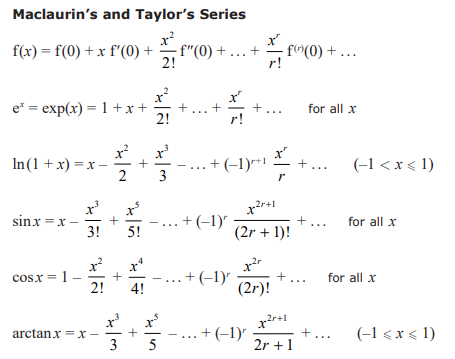 Write down the first 4 non-zero terms in the series expansion of cos(2x2)Find the first 4 non-zero terms in the series expansion of:Given that terms in xn, n > 4 can be ignored, show, using the series expansions of ex and sinx, that: